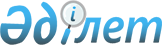 О признании утратившими силу некоторых решений Правительства Республики КазахстанПостановление Правительства Республики Казахстан от 9 ноября 2010 года № 1177

      Правительство Республики Казахстан ПОСТАНОВЛЯЕТ:



      1. Признать утратившими силу некоторые решения Правительства Республики Казахстан согласно приложению к настоящему постановлению.



      2. Настоящее постановление вводится в действие со дня подписания.      Премьер-Министр

      Республики Казахстан                             К. Масимов

Приложение          

к постановлению Правительства

Республики Казахстан    

от 9 ноября 2010 года № 1177 

Перечень утративших силу некоторых решений

Правительства Республики Казахстан

      1. Постановление Правительства Республики Казахстан от 29 марта 2005 года № 274 «Об утверждении перечня расходов, связанных с участием на торгах (аукционах), и приобретаемого имущества (активов), реализуемого на торгах (аукционах), не являющихся предметом государственных закупок» (САПП Республики Казахстан, 2005 г., № 13, ст. 148).



      2. Постановление Правительства Республики Казахстан от 4 апреля 2005 года № 304 «Об утверждении перечня субъектов государственной монополии и сфер, в которых данные субъекты занимают монопольное положение» (САПП Республики Казахстан, 2005 г., № 14, ст. 164).



      3. Постановление Правительства Республики Казахстан от 8 апреля 2005 года № 318 «Об утверждении перечня товаров, приобретение которых государственными предприятиями, юридическими лицами, пятьдесят и более процентов акций (долей) или контрольный пакет акций которых принадлежат государству, и аффилиированными с ними юридическими лицами (за исключением субъектов естественных монополий), с целью их последующей оптово-розничной реализации не является предметом государственных закупок» (САПП Республики Казахстан, 2005 г., № 15, ст. 179).



      4. Постановление Правительства Республики Казахстан от 20 мая 2005 года № 481 «Об утверждении Правил определения демпинговой цены конкурсной заявки» (САПП Республики Казахстан, 2005 г., № 21, ст. 257).



      5. Постановление Правительства Республики Казахстан от 27 мая 2005 года № 519 «О внесении изменения и дополнения в постановление Правительства Республики Казахстан от 20 мая 2005 года № 481» (САПП Республики Казахстан, 2005 г., № 22, ст. 273).



      6. Постановление Правительства Республики Казахстан от 13 июня 2005 года № 593 «Об утверждении Правил проведения государственных закупок услуг по проведению анализа эффективности управления активами, оценке стоимости объектов приватизации и их финансового состояния, выполнения инвестиционных обязательств» (САПП Республики Казахстан, 2005 г., № 25, ст. 306).



      7. Подпункт 1) пункта 7 постановления Правительства Республики Казахстан от 13 июля 2005 года № 726 «О создании Республиканского государственного предприятия «Инженерно-технический центр Центральной избирательной комиссии Республики Казахстан» (САПП Республики Казахстан, 2005 г., № 29, ст. 372).



      8. Постановление Правительства Республики Казахстан от 3 октября 2005 года № 991 «О внесении дополнения в постановление Правительства Республики Казахстан от 4 апреля 2005 года № 304» (САПП Республики Казахстан, 2005 г., № 37, ст. 513).



      9. Постановление Правительства Республики Казахстан от 13 октября 2005 года № 1022 «О внесении изменения в постановление Правительства Республики Казахстан от 13 июня 2005 года № 593» (САПП Республики Казахстан, 2005 г., № 37, ст. 526).



      10. Пункт 5 изменений и дополнений, которые вносятся в некоторые решения Правительства Республики Казахстан, утвержденные постановлением Правительства Республики Казахстан от 28 февраля 2008 года № 205 «Некоторые вопросы Комитета государственной инспекции в агропромышленном комплексе Министерства сельского хозяйства Республики Казахстан» (САПП Республики Казахстан, 2008 г., № 11, ст. 114).



      11. Пункт 4 изменений и дополнений, которые вносятся в некоторые решения Правительства Республики Казахстан, утвержденные постановлением Правительства Республики Казахстан от 18 апреля 2008 года № 365 «Вопросы отдельных организаций, подведомственных Министерству образования и науки Республики Казахстан» (САПП Республики Казахстан, 2008 г., № 21, ст. 196).



      12. Подпункт 2) пункта 4 постановления Правительства Республики Казахстан от 19 июля 2008 года № 710 «Вопросы Министерства юстиции Республики Казахстан» (САПП Республики Казахстан, 2008 г., № 33, ст. 349).



      13. Пункт 2 изменений, которые вносятся в некоторые решения Правительства Республики Казахстан, утверждены постановлением Правительства Республики Казахстан от 21 ноября 2009 года № 1908 «О реорганизации Республиканского государственного казенного предприятия «Республиканская ветеринарная лаборатория» Комитета государственной инспекции в агропромышленном комплексе Министерства сельского хозяйства Республики Казахстан» (САПП Республики Казахстан, 2009 г., № 56, ст. 472).



      14. Пункт 7 изменений, которые вносятся в некоторые решения Правительства Республики Казахстан, утвержденные постановлением Правительства Республики Казахстан от 18 июля 2010 года № 613 «О внесении изменений в некоторые решения Правительства Республики Казахстан» (САПП Республики Казахстан, 2010 г., № 39, ст. 342).
					© 2012. РГП на ПХВ «Институт законодательства и правовой информации Республики Казахстан» Министерства юстиции Республики Казахстан
				